ObjetivoEstablecer las actividades conducentes al arrendamiento de bienes inmuebles para satisfacer las necesidades de infraestructura dentro de los programas y proyectos de la Secretaría Distrital de Integración Social.GlosarioArrendador: el propietario del bien y por supuesto, es quien que se obliga a ceder el uso de ese bien. Es la persona que da en arrendamiento aquello que le pertenece. Persona natural o jurídica propietaria del bien que se arrienda.Arrendamiento: contrato en que las dos partes se obligan recíprocamente, la una a conceder el goce de una cosa, o a ejecutar una obra o prestar un servicio, y la otra a pagar por este goce, obra o servicio un precio determinado.Arrendatario: es la persona que adquiere el derecho a usar un activo a cambio del pago de un canon. Es la persona que toma en arriendo alguna cosa. Persona natural o jurídica que arrienda un bien.Avalúo comercial: estimación del valor comercial de un inmueble o artículo reflejado en cifras monetarias por medio de un dictamen especializado.Bienes: consisten en cosas corporales o incorporales. Corporales son las que tienen un ser real y pueden ser percibidas por los sentidos, como una casa, un libro. Las incorporales las que consisten en meros derechos, como los créditos y las servidumbres activas.Bienes inmuebles: son todos aquellos bienes, como casas o fincas, que son imposibles de trasladar sin ocasionar daños a los mismos, porque forman parte de un terreno o están anclados (pegado o clavado) a él. Tierras, edificios, caminos, construcciones y minas, junto con los adornos o artefactos incorporados, así como los derechos a los cuales atribuye la ley esta consideración. Certificado de Disponibilidad Presupuestal (CDP): es un documento de carácter obligatorio expedido por el responsable de presupuesto o quien haga sus veces, a solicitud de los funcionarios competentes, con el cual se garantiza la existencia de la aprobación disponible y libre de afectación para atender un determinado compromiso con cargo al presupuesto de la vigencia o con cargo a vigencias futuras debidamente aprobadas.Concepto técnico: documento expedido por la Subdirección de Plantas Físicas en el cual se describen las condiciones, urbanísticas y de habitabilidad del inmueble que oferta un servicio de la Secretaria Distrital de Integración Social (SDIS) o se manifiesta la proyección para la prestación de un servicio social, de acuerdo a la normatividad vigente, estándares de calidad o anexos técnicos vigentes, definiéndose si el inmueble visitado cumple o no con las condiciones establecidas.Equipamientos: espacio o edificio destinado a proveer a los/as ciudadanos/as de los servicios sociales, de carácter formativo, cultural, de salud, deportivo recreativo y de bienestar social, y a prestar apoyo funcional a la administración pública y a los servicios urbanos básicos de la ciudad.Estudios previos: conjunto de requisitos necesarios para evidenciar de forma suficiente la necesidad de dar inicio a un proceso de selección. Se concretan mediante documentos o estudios que resumen el análisis de los factores de conveniencia, oportunidad y necesidad de la contratación y que justifican el inicio de un proceso de contratación. Este estudio puede estar conformado por estudios de conveniencia/oportunidad, estudios de mercado, descripción técnica de la necesidad (Anexo técnico), Análisis de riesgos, condiciones del contrato, proceso de selección, requisitos financieros-jurídicos a cumplir por parte de los posibles oferentes.Muebles: son las que pueden transportarse de un lugar a otro, sea moviéndose ellas a sí mismas como los animales (que por eso se llaman semovientes), sea que sólo se muevan por una fuerza externa, como las cosas inanimadas.Valuación: es la actividad, por medio de la cual se determina el valor de un bien, de conformidad con los métodos, técnicas, actuaciones, criterios y herramientas que se consideren necesarios y pertinentes para el dictamen. El dictamen de la valuación se denomina avalúo.Condiciones generalesAdicionalmente a los requisitos de ley, para los contratos de arrendamientos se requiere: Verificar las condiciones del mercado inmobiliario mediante el documento de avalúo comercial de renta expedido por la Unidad Administrativa Especial Catastro Distrital (UAECD) y/o la entidad, que haga sus veces. Previamente a la solicitud de avalúo en la entidad respectiva, la Subdirección de Plantas Físicas debe realizar una revisión técnica y jurídica del predio con los documentos y soportes que se alleguen para la solicitud de avalúo, de conformidad con lo establecido en el procedimiento Emisión de conceptos técnicos (PCD-GIF-004).Para efectos de garantizar los tiempos necesarios en surtir este trámite, se requiere dar cumplimiento a los términos establecidos en la solicitud de emisión de conceptos técnicos, de acuerdo al procedimiento Emisión de conceptos técnicos (PCD-GIF-004).Excepcionalmente, de acuerdo a la necesidad del área solicitante puede utilizarse otros mecanismos de valoración, tales como un Estudio de Mercado debidamente soportado donde se evidencie un análisis de las de condiciones de mercado inmobiliario, caso en el cual, el área técnica solicitante debe suscribir y justificar por escrito tal circunstancia. El mecanismo excepcional solo puede ser utilizado una única vez y será elaborado por la Subdirección de Plantas Físicas, es decir, si se continúa con el arriendo para el nuevo contrato debe contarse con el avalúo respectivo.En los casos en que sea necesaria la realización del estudio de mercado, debe contar con previa autorización de la Dirección Corporativa.  En caso de que existan contratos de arrendamientos anteriores a la vigencia del presente procedimiento, en los cuales se hayan pactado condiciones especiales debido a mejoras que haya realizado la secretaria en los inmuebles arrendados y/o cuando en el clausulado del contrato se hayan estipulado condiciones especiales para su posterior suscripción, dichas condiciones primaran sobre el presente procedimiento, teniendo en cuenta las razones de eficiencia, eficacia, transparencia y economía. Excepcionalmente y de acuerdo a la necesidad del servicio, podrán reconocerse y pagarse valores del canon de arrendamiento superiores al valor arrojado por el avaluó del inmueble vigente. En todo caso, dichas razones deben estar debidamente soportadas y la dependencia solicitante, deberá en oficio anexo, argumentarlas y soportarlas adecuadamente, teniendo en cuenta los principios de eficiencia, transparencia, economía y/o garantía de los derechos de los usuarios de la Secretaría Distrital de Integración Social (SDIS), el cual debe ser aprobado por la ordenación del gasto a través de Memorando comunicación interna (FOR-GD-003).La Dirección Corporativa es la dependencia autorizada y competente para negociar el valor de arrendamiento con el propietario o apoderado del inmueble.El documento de avalúo comercial tiene una vigencia de un (1) año contado a partir de la fecha de su expedición, sin embargo, puede tomarse como referencia, máximo por un (1) año adicional a la fecha de vencimiento del mismo. De haber continuidad al contrato de arrendamiento amparado por el avalúo, se realiza el reajuste al canon de arrendamiento teniendo en cuenta el IPC del año inmediatamente anterior.En el caso de la solicitud de conceptos técnicos para los contratos de arriendo en inmuebles recurrentes, las subdirecciones técnicas o locales deben tener presente lo establecido en el procedimiento Emisión de conceptos técnicos (PCD-GIF-004).Los conceptos técnicos de gestión predial y de infraestructura expedidos por la Subdirección de Plantas Físicas de la SDIS, tiene una vigencia de máximo un (1) año, siempre y cuando las condiciones que dieron origen al concepto se mantengan. Para efectos de surtir el proceso de arrendamiento, los conceptos técnicos emitidos por la Subdirección de Plantas Físicas en el marco del procedimiento Emisión de conceptos técnicos (PCD-GF-004), deben ser viables y/o aptos.Los procesos de arrendamiento se deben radicar con la lista de chequeo diligenciada.En caso de requerir intervenciones propias del equipamiento, se entiende que los mismos son atendidos por el propietario, conforme solicite el área técnica y de acuerdo con lo establecido en el Código Civil artículo 1985 y 1986, y el artículo 8 numeral 2 de la Ley 820 de 2003. La entidad entiende que las siguientes son las actividades que se deben atender de manera prioritaria por el propietario y/o arrendador, teniendo en cuenta que involucran las partes esenciales de la edificación:Intervención de daños a la estructura soporte de la edificación, es decir, arreglos o mejoras a los daños que afecten las columnas, vigas, los cimientos y daños provenientes del suelo (humedades que surgen por causa del nivel freático del suelo). Intervención a los daños de las redes de servicios públicos, dentro de estas se en encuentran las redes de acometidas y distribución interna de agua, luz, alcantarillado y gas. Aquí se involucra los aumentos de carga, caudal, capacidad, entre otros, de las acometidas que necesite el inmueble para la futura prestación del servicio, esto debido a que una vez finalice el contrato de arrendamiento el inmueble quedara con las mejoras realizadas. Así mismo y teniendo presentes las reglamentaciones vigentes, el inmueble debe contar con almacenamiento de agua en tanques elevados o subterráneos, o la mejor opción que se acomode al diseño del inmueble siempre y cuando este se encuentre en óptimas condiciones para su adecuado uso, el daño que el tanque pueda tener debido al uso y desuso del inmueble corre por cuenta del propietario.Intervención a los daños de los cerramientos, dentro de este se incluyen las intervenciones encaminadas a mejoras de daños por uso y desuso y calidad de los materiales con que fue construido el inmueble, contempladas en los cerramientos exteriores verticales, horizontales e inclinados, cubiertas, muros, puertas, ventanas, fachadas, se deben excluir las actividades como estuco y pinturas de muros y fachadas propias de mantenimiento. Es importante tener presente que la SDIS no pueden realizar ningún tipo de intervención que afecte la estructura de la edificación, ya que se estaría valorizando predios de un tercero.Las demás que señale la normatividad vigente y el respectivo contrato.Las siguientes son las intervenciones propias del servicio las cuales son atendidas por  parte de la Secretaria Distrital de Integración Social, siempre y cuando no mejore o afecte la infraestructura básica del inmueble:Adecuación de baterías sanitarias para infantes (lava colas,  inodoros y lavamanos línea infantil)  Adecuación de salas amigas, comedores, salones, Adecuación de cocinas y cuartos de basuras en cuanto a hermeticidad (Angeos, barre pies) y medias cañas, acabados lisos de fácil limpieza y desinfección siempre y cuando estos espacios estén debidamente acabados y en buenas condiciones.Adecuación  de elementos de carpintería en madera o metálica según las exigencias de la normativa vigente, adecuación  de puertas anti machucones, adecuación de puertas bajas en escaleras, instalación de barandas en escaleras. (Con la previa autorización del propietario para respectiva modificación) Ajuste de acabados en pisos y muros en cumplimiento con la normatividad vigente, en aulas o salones, con la autorización del propietario. Adecuación de espacios para cuartos de basuras en cuanto a hermeticidad, acabados lisos de fácil limpieza y desinfección, siempre y cuando estos espacios estén debidamente acabados, en buenas condiciones y que cuente con su punto hidráulico y sifón cercanos. Pintura de zócalos, aplicación de pintura epóxica o de esmalte en zonas donde es exigencia de salud, hermeticidad en cocina, baños, para evitar el ingreso de plagas y demás animales que amenacen el óptimo funcionamiento del servicio.Cambio de vidrios rotos (los que se rompen por el uso).Las demás que la entidad requiera para su funcionamiento adecuado y no corresponda a mejoras de estructuras previo concepto de aprobación por la Subdirección de Plantas Físicas.El supervisor es quien tiene la responsabilidad del cargue de la documentación emitida durante la ejecución del contrato en la plataforma transaccional SECOP II.Descripción de actividades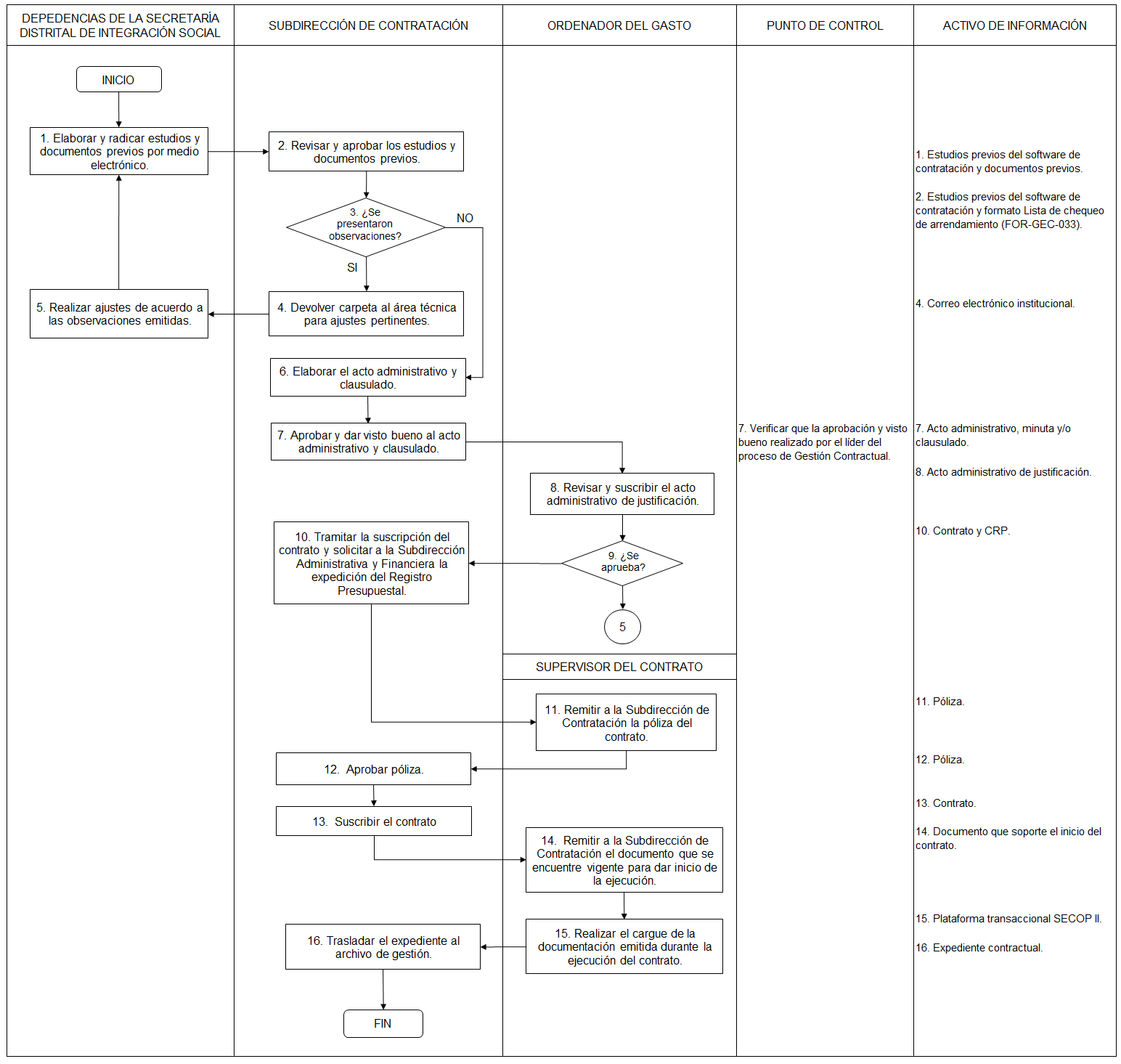 Aclaración de actividades Actividad 1. Los documentos previos que debe elaborar y radicar las dependencias son los enunciados en el formato Lista de chequeo de arrendamiento (FOR-GEC-033).Disposiciones de almacenamiento y archivo Las disposiciones de almacenamiento y archivo de la documentación del Sistema Integrado de Gestión, se realiza de conformidad con lo dispuesto en el Subsistema de Gestión Documental y Archivo (SIGA).Dependencia encargada de administrar este procedimientoSubdirección de ContrataciónDocumentos asociadosFOR-GEC-033 Formato Lista de chequeo de arrendamiento Aprobación del documentoElaboróRevisóAprobóNombreJimmy Alexander Rojas MuñozGeovana Marcela PérezCesar AcostaYohan Carolina León EcheverryVictoria Ramírez RojasAndrés Aldebarán Fajardo BelloBalkis Helena Wiedeman GiraldoCargo/RolProfesional de la Subdirección de ContrataciónProfesionales de la Subdirección de Plantas FísicasGestora SG – proceso Gestión contractual   Gestora SG – proceso Gestión de infraestructura físicaSubdirector de Plantas FísicasSubdirectora de Contratación 